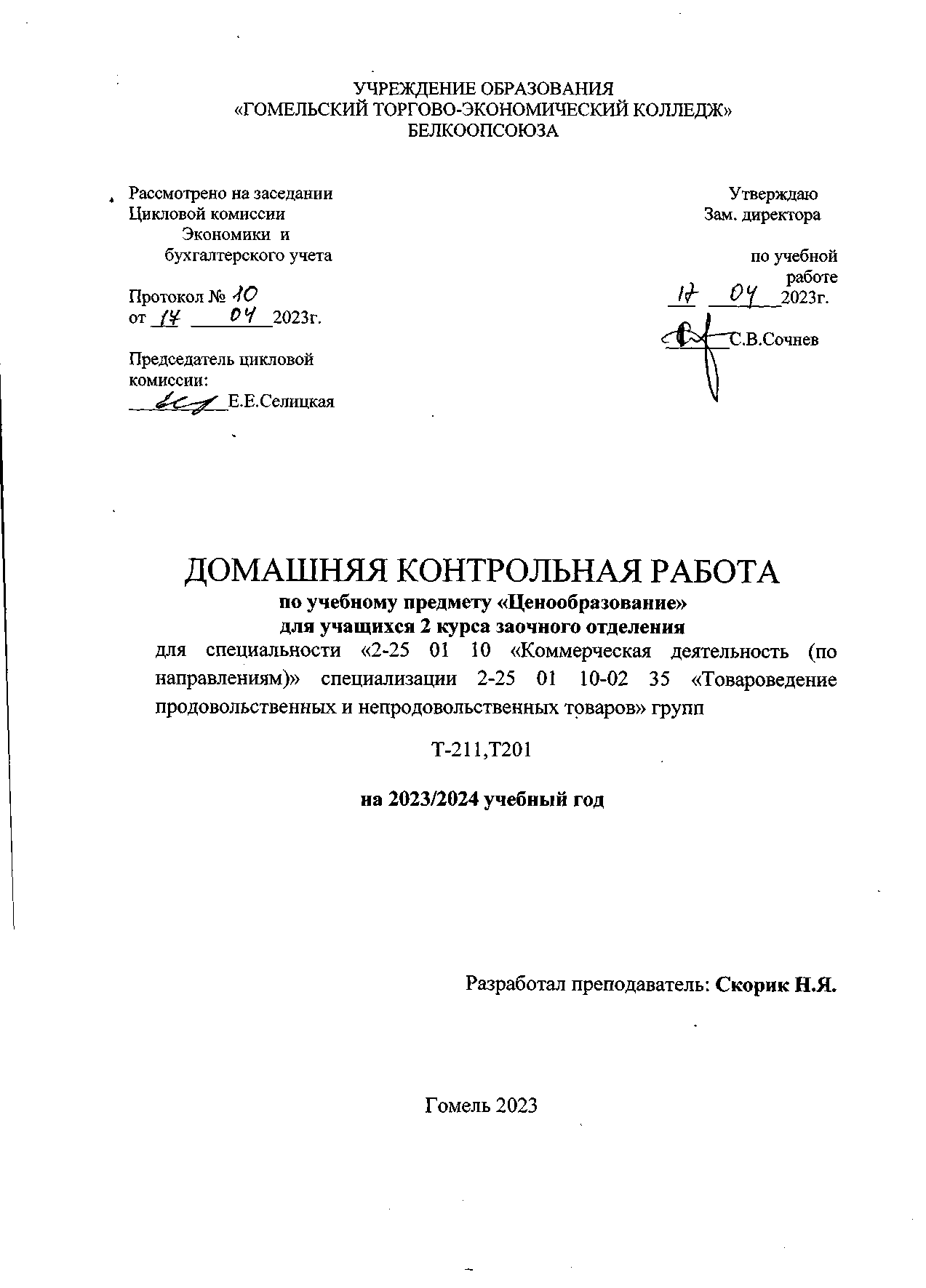 ОБЩИЕ МЕТОДИЧЕСКИЕ УКАЗАНИЯВ соответствии с учебным планом по учебному предмету "Ценообразование" учащиеся заочного отделения специальности «2-25 01 10 «Коммерческая деятельность (по направлениям)»  выполняют письменную контрольную работу.Контрольная работа выполняется в срок установленный графиком учебною процесса.ВЫБОР ВАРИАНТА КОНТРОЛЬНОЙ РАБОТЫКонтрольная работа составлена в 100 вариантах и состоит из одного теоретического вопроса и трех задач. Вариант работы определяется по таблице в зависимости от номера учащегося (две последние цифры личного дела). В таблице по вертикали расположены цифры от 0 до 9, которые соответствуют предпоследней цифре номера личного дела, а по горизонтали цифры от 0 до 9 соответствуют последней цифре личного номера учащегося. Пересечение горизонтальной и вертикальной линии определяют клетку с номерами вопросов и задач. Например, 127 - номер личного дела, где две последние цифры 27. Пересечение 2 строки по вертикали и 7 столбца по горизонтали определяют клетку с №теоретический вопросзадачазадачазадачаКонтрольная работа, которая выполнена по другому варианту возвращается без проверки и должна быть выполнена по соответствующему варианту.ТРЕБОВАНИЯ К ОФОРМЛЕНИЮ КОНТРОЛЬНОЙ РАБОТЫКонтрольная работа выполняется в ученической тетради либо на листах формата А4 (210 х .). Если работа выполняется с помощью компьютера. Набор текста осуществляется с использованием текстового редактора Microsoft Word версии 6.0 и выше. При этом рекомендуется использовать шрифты типа Times New Roman размером 14 пунктов выполненных через 1,5 межстрочных интервала. Устанавливаются следующие размеры полей: верхнего и нижнего – ., левого – ., правого – . Страницы нумеруются. Для рецензии необходимо оставить 2 листа. На титульном листе должен быть наклеен бланк, который выдается в колледже.Если работа выполняется в ученической тетрадиВ тетради должны быть поля шириной 4-5 клеточек для замечаний преподавателя. Для рецензии в конце тетради необходимо оставить 2-3 листа. На обложке тетради должен быть наклеен бланк, который выдается в колледже. Работа должка быть выполнена аккуратно, разборчивым почерком. Сокращение слов не допускается, кроме общепринятых сокращений. Выполнению работы должно предшествовать внимательное изучение материала по предмету. Ответ на вопрос дается после приведения его точной формулировки. Объем ответа 5-6 станиц. Ответ должен быть полным по существу, но кратким по содержанию. Дословное переписывание материала из учебника или другой литературы не допускается. Условие задачи должно быть переписано. Затем приводится решение задачи. Решение задачи сопровождается подробными расчетами, пояснениями и выводами. В конце приводится перечень использованной литературы в таком порядке, как он рекомендован, ставится дата выполнения работы и подпись учащегося.Работа оценивается преподавателем "зачтено" или "не зачтено". Если работа не зачтена, то она должна быть выполнена повторно с учетом рекомендаций преподавателя и направлена на проверку вместе с первоначально выполненной работой. Перед экзаменом проверенная работа в обязательном порядке представляется преподавателю.ВАРИАНТЫ КОНТРОЛЬНОЙ РАБОТЫМЕТОДИЧЕСКИЕ УКАЗАНИЯ ПО ВЫПОЛНЕНИЮ ЗАДАНИЙ КОНТРОЛЬНОЙ РАБОТЫ ПО ОТДЕЛЬНЫМ ТЕМАМТема 1. Отпускные цены на продукцию промышленностиСтруктура отпускной цены на продукцию, производимую в Республике Беларусь, имеет 2 модели:на обычную продукциюна подакцизную продукциюСтруктура отпускной цены на обычную продукциюМетод прямого счёта отпускной цены на обычную продукцию (франко-станция отправления)ОЦ = С+П +НДСГде ОЦ - отпускная цена; С - себестоимость продукции; П - планируемая прибыль на продукцию; НДС – сумма налога на добавленную стоимость.Порядок включения в цену структурных элементов:П=С * %Р/100Где %Р – уровень рентабельностиНДС = (С+П)*%НДС/100Пример:Установите отпускную цену пальто женского. Полная себестоимость производства единицы изделия 85,0 р.. Плановая рентабельность – 45%. Ставка НДС – 20%Для решения используйте действующие в Республики Беларусь ставки налогов и других обязательных платежей.РЕШЕНИЕОпределяем планируемую прибыль: 85*45/100=38,25 р.Определяем сумму НДС: (85 + 38,25)*20/100 = 24,65 р.Определяем отпускную цену: 85+ 38,25 + 24,65 = 147,9 р.Структура отпускной цены на обычную продукцию франко-станция назначения имеет вид:ОЦ = С + П + Тр + НДСгде Тр – транспортные расходы до станции назначенияПорядок включения в цену транспортных расходов:Тр = (С + П) х %Тр / 100НДС = (С + П + Тр) х %НДС / 100Метод обратного счёта отпускной цены на обычную продукцию (используется, когда организации требуется определить сумму прибыли для включения в цену продукции)П = ОЦ – НДС –С.Порядок расчёта:НДС = ОЦ с ндс*%НДС/(100+%НДС)ОЦ без ндс = ОЦ с ндс - НДСТр = ОЦ без ндс х %Тр / (100 + %Тр)П = ОЦ с ндс – НДС– СР = (П х 100) / СПример:Какую прибыль и рентабельность получит организация, если возможная цена за единицу продукции 9,50 руб, полная себестоимость продукции без НДС 6,84, ставка НДС – 20% %Тр – 2,5%.РЕШЕНИЕОпределяем сумму НДС: 9,50*20/(100 + 20) = 1,58 руб.Определяем отпускную цену без НДС:  9,50 – 1,58 = 7,92 руб.Определяем транспортные расходы: 7,92 х 2,5 / (100 + 2,5) = 0,19руб.Определяем сумму прибыли: 7,92 – 6,84 – 0,19 = 0,89руб.Рентабельность: 0,89 / 6,84 х 100 = 13 %Структура отпускной цены на подакцизную продукцию (франко-станция отправления)Метод прямого счёта отпускной цены на подакцизную продукциюОЦ = С+П+А+ НДСгде А – акцизПорядок включения в цену структурных элементов:П = С*%Р/100,где %Р – уровень рентабельности.НДС = (С+П+А)*%НДС/100Структура отпускной цены на подакцизную продукцию (франко-станция назначения):ОЦ – С + П + А + Тр + НДСПорядок включения в цену структурных элементов:Тр = (С + П + А) х %Тр / 100НДС = (С + П + А + Тр) х %НДС / 100Метод обратного счёта отпускной цены на подакцизную продукцию (франко-станция отправления)(используется, когда организация требует определить сумму прибыли для включения в цену продукции)П = ОЦ-НДС- А-СПорядок расчёта:НДС = ОЦ с ндс *%НДС/(100+%НДС)П = ОЦ с ндс – НДС– А – СМетод обратного счета отпускной цены на продукцию (франко-станция назначения):П = ОЦ – НДС – Тр – А - СПорядок расчета:ОЦ без ндс = ОЦ с ндс – НДСТр = ОЦ без ндс х Тр / (100 + %Тр)П = ОЦ без ндс – Тр – А - СТема 2. Розничные цены на товары народного потребления. Торговые надбавки в структуре розничных цен, порядок их обоснования и применения.Выделяют розничные цены и фиксированные розничные цены.Формирование розничных ценЕсли товар поступает по прямым связям:РЦ = ОЦ без ндс + ТН+НДСГде РЦ – розничная цена, ОЦ без НДС – отпускная цена без налога на добавленную стоимость, ТН – торговая надбавка.Включение  в цену структурных элементов:ОЦ без ндс = ОЦ с ндс *100/100+%НДСТН=ОЦ без ндс*%ТН/100НДС= (ОЦ без ндс+ТН)*%НДС/100Пример:Определите розничную цену . Печенья «Рапсодия». Отпускная цена с НДС . печенья 3,24 руб. Размер торговой надбавки 28 %. Ставка НДС – 20%.РешениеОпределяем отпускную цену без НДС: 3,24*100/(100+20)=2,70 руб.Определяем сумму торговой надбавки: 2,70*28/100=0,76 руб.Определяем сумму НДС:( 2,70+0,76)*20/100=0,69 руб.Определяем розничную цену: 2,70+0,76+0,69=4,15 руб. Если товар поступает через оптовое звено:РЦ = ОЦ без ндс +ОН+ТН+НДС,Где ОН – оптовая надбавкаВключение в цену структурных элементов:ОЦ без ндс=ОЦ с ндс*100/100+%НДСОН=ОЦ без ндс*%ОН/100ТН=ОЦ без ндс*%ТН/100НДС= (ОЦ без ндс+ОН+ТН)*%НДС/100Пример:Определите розничную цену мыла детского, если товар поступил через оптовую базу.Отпускная цена без НДС изготовителя РБ по мылу детскому 0,20 руб. Предельный размер торговой надбавки 30 %, в том числе оптового звена – 9%. Ставка НДС – 20%.Решение:Определяем сумму оптовой надбавки: 0,20*9/100=0,018 руб.Определяем сумму торговой надбавки: 0,20*(30-9)/100=0,042руб.Определяем сумму НДС:(0,20+0,018+0,042)*20/100=0,052 руб.Определяем розничную цену:0,20+0,018+0,042+0,052=0,312 руб. с учетом округления 0,31 р.Формирование фиксированных розничных ценРЦ фикс=ОЦ +ТС,Где ТС – торговая скидка.Расчет суммы торговой скидкиТС=РЦ ФИКС х %ТС/100Торговая надбавка устанавливается самостоятельно торговыми организациями исходя из конъюнктуры рынка сложившегося уровня расходов на реализацию, требуемого уровня рентабельности и установленных налоговых отчислений в процентах к отпускной цене изготовителя без НДС.Структура торговой надбавки:ТН=Р+ПГде Р – уровень расходов на реализацию, П – уровень рентабельности.%Н = (Р + П) х 100 / стоим. товаров в ОЦ без ндсПример:Прибыль торговой организации – 20,0 тыс. р., расходы на реализацию товаров – 84,0 тыс. р. Стоимость товаров в отпускных ценах с НДС – 798,6 тыс. р., НДС – 20 %. Установите необходимый процент торговой надбавки.РЕШЕНИЕ:Стоимость товаров в отпускных ценах без НДС: 798,6 х 100 / (100 + 20) = 665,5 тыс. рПроцент торговой надбавки: %ТН = (20,0 + 84) х 100 / 665,5 = 15,6 %Для расчета рентабельности торговой надбавки организации рекомендуется использовать следующие формулы пересчета:Пересчет процента торговой надбавки (%ТН) в уровень дохода (%Д):%Д = %ТН / (100 + %ТН) / (100 + %НДС) х 100 х 100Пересчет уровня дохода (%Д) (торговой скидки) в процент торговой надбавки (%ТН):%ТН = %Д / [100 / (100 + %НДС) х 100 - %Д] х 100Пример:Какую рентабельность будет иметь розничная торговая организация?Торговая надбавка 24 %. Уровень расходов на реализацию 14,5 % к обороту. Ставка НДС 10%.В расчетах использовать действующие в РБ ставки налогов и других обязательных платежей.РЕШЕНИЕУровень дохода: 24 х 100 / (100 + 24) х (100 + 10) / 100Уровень рентабельности торговли: 16,1 – 14,5 = 1,6 %Формирование цен в общественном питанииМодели цен в общественном питании:Цены на собственную продукциюНа собственную продукцию, произведенную студенческими и школьными столовымиНа покупные товары, продаваемые в разливНа остальные покупные товары (кроме продаваемых в разлив)Формирование цен на собственную продукциюПЦ = ОЦ без ндс +ТН+Тнац+НДС,Где Тнац. – наценкаПример1:Определить продажную цену (розничная цена общественного питания с НДС) на следующие продукты салата «Полесский» для столовой  применяющей наценку в размере  40% на основании данных таблицы 1.Таблица 1 – Состав продуктов салата «Полесский» При определении продажной цены можно использовать индексный метод. Например: Определить  продажную цену порции цыпленка-бройлера, исходя из данных таблицы известно, что:Отпускная цена цыпленка – бройлера – 3,54 р. за Норма закладки – 69 гр.Торговая надбавка – 23%Наценка – 40%НДС – 10%Решение:Определяем отпускную цену в расчете на норму закладки. 3,54/1000×69 =0,244 руб.Определяем продажную цену цыпленка – бройлера без НДС0,244 × 1,23 × 1,4 = 0,42 руб.Определяем продажную цену с НДС0,42 × 1,1 = 0,46руб. Для расчета суммы торговой надбавки, наценки, НДС используются следующие формулы:∑ТН = ∑ОЦ × %ТН / 100∑Тнац =(∑ОЦ +∑ТН)× %Тнац / 100∑НДС =(∑ОЦ +∑ТН +∑Тнац)× %НДС / 100Решение задачи на основании данных таблицы 1, рекомендуется оформить в табличном варианте (в таблице 2):Решение:Таблица 2 – Реестр регистрации продажной цены (розничной цены общественного питания) Расчеты будут производиться по столбцам 5; 7; 9; 10; 12; 13.Общая стоимость салата «Полесский» определяется суммированием продажной цены (розничной цены общественного питания по каждому продукту:0,462+0,823+0,413+0,051+0,043+0,091+0,096= 1,238руб. с учетом округления 1,24руб.Формирование цен на покупные товары продаваемые в разливНа водку ПЦ = РЦ с ндс + ННа остальную ликероводочную продукцию ПЦ = ОЦ без ндс + ТН+Т нац+НДСФормирования цен на остальные покупные товарыПЦ = ОЦ без ндс +ТН+НДСФормирования цен в агропромышленном комплексеОЦ с ндс = З +Р+П+НДСгде Р – уровень расходов по заготовкам; П – уровень рентабельности заготовок, З – закупочная цена.Если закупки проведены у хозяйств, то в приёмной квитанции отдельно выделена закупочная цена и оплаченный хозяйству входной НДС. При закупках у населения входной НДС не выделяется, он принимается равный нулю.Пример:Рассчитать отпускную цену . груш при закупках у населения, если известно, что их закупочная цена составляет  1,20 руб. за , плановый уровень расходов на реализацию по заготовкам – 16%, плановая рентабельность – 7%, ставка НДС – 20%.РЕШЕНИЕНаходим сумму расходов по заготовкам: 1,20*16,0/100 = 0,192 руб.Находим сумму доходов по заготовкам: 1,2*7/100 =0,084 руб.Находим сумму НДС: (1,2+0,192+0,084)*20/100 = 0,295 руб.Отпускная цена: 1,2+0,192+0,084+0,295= 1,771руб. с округлением 1,77 руб.В случаи продажи сельскохозяйственной продукции через фирменную торговую сеть населению формируется розничная цена на основе закупочной.Пример:Формирование закупочной цены на основе возможной розничной цены. Возможная розничная цена свеклы0,35 руб. за . Рассчитать требуемую закупочную цену, если известно, что уровень расходов в торговле 7,5% к обороту, рентабельность 5% к обороту НДС – 20%РЕШЕНИЕНаходим уровень доходов: 7,5+5 = 12,5% к оборотуРозничная цена без НДС: 0,35*100/120 = 0,292руб.Сумма дохода: 0,35*12,5/100 = 0,044 руб. Закупочная цена без НДС = 0,292 – 0,044 = 0,248 руб. с округлением 0,25 руб.ТЕОРЕТИЧЕСКИЕ ВОПРОСЫ К КОНТРОЛЬНОЙ РАБОТЕСущность, функции и значение цен в экономике страны. Сущность механизма ценообразования, его структура. Система цен и ее характеристика.Государственное регулирование и контроль за ценами в Республике Беларусь: основные методы регулирования цен, органы, осуществляющие контроль за ценами.Ценовая политика.  Порядок разработки ценовой  политики. Стратегия ценообразования: сущность виды.Методы ценообразования: альтернативные, затратный, ценностный и методы ориентированные на конкуренцию.Порядок формирования отпускных цен на продукцию производимую в Республике Беларусь (кроме организаций монополистов). Франкировка отпускных цен. Основные вида франко, их сущность и назначениеПонятие организаций монополистов в Республике Беларусь. Понятие монопольных цен, их виды и порядок определения. Особенности ценообразования на продукцию организаций монополистовРозничные иены на товары народного потребления. Тортовая надбавка в структуре розничных цен, порядок их обоснования н применения,Модели цен, применяемые в организациях общественного питания, порядок их формирования.Порядок формирования цен в заготовительно-перерабатывающем комплексе.Порядок формирования цен на импортную и экспортную продукцию.ЗАДАЧА 11Определите розничную цену настольной лампы. Отпускной цена с НДС настольной лампы 32,83 руб. Размер тортовой надбавки 30%. Ставка НДС – 20%.ЗАДАЧА 12Определите розничную цену 1 пачки маргарина "Радуга". Отпускная цена с НДС 1 пачки маргарина 0,68 руб. Товар поступил в магазин через склад оптовой базы. Предельный размер торговой надбавки 30%, в том числе в пользу оптового звена - 9%. Ставка НДС - 10%.ЗАДАЧА 13Определите розничную цену мыла хозяйственного:если товар поступил по прямым связямесли товар поступил через оптовую базуОтпускная цена с НДС изготовителя РБ по мылу хозяйственному 0,49 руб. Предельный размер торговой надбавки 30%, в числе в пользу оптового звена - 8%, Ставка НДС - 20%.ЗАДАЧА 14Отпускная цена с НДС женского платья 61,0руб. за единицу изделия. Предельный размер торговой надбавки 30%, в том числе в пользу оптового звена - 11%. Ставка НДС - 20%. Рассчитайте предельную цену платья женского:если товар поступил по прямым связямесли товар поступил через оптовую базу.ЗАДАЧА 15Установите отпускную цену настольной лампы. Полная себестоимость производства единицы изделия 17,35 руб. Плановая рентабельность - 25%. Ставка НДС - 20%Для решения используйте действующие в Республике Беларусь ставки налогов в других обязательных платежейЗАДАЧА 16Установите отпускную цену детской куртки и НДС к уплате в бюджет. Полная себестоимость производства детской куртки 29,65 руб. Плановая рентабельность - 25%. Входной НДС на сырье и комплектующие – 2,70 руб. Ставка НДС - 10%.Дня решения используйте действующие в Республике Беларусь ставки налогов и других обязательных платежей.ЗАДАЧА 17Установите отпускную цену . сосисок "Докторских"Полная себестоимость производства  сосисок "Докторских" в/с 54,65 руб. Плановая рентабельность - 7%. НДС -10%,Для решения используйте действующие в Республике Беларусь ставки налогов и других обязательных платежей.ЗАДАЧА 18Установите отпускную цену на подакцизный товар. Полная себестоимость производства единицы подакцизного товара 49,46 руб. Плановая рентабельность - 22%, Ставка акциза – 15 %, НДС-20%.Для решения используйте действующие в Республике Беларусь ставки налогов и других обязательных платежей.ЗАДАЧА 19Установите отпускную цену одной пачки сигарет, если известно, что полная себестоимость производства одной пачки сигарет 0,90 руб. Входной НДС на сырье 0,9 руб. на единицу изделия. Плановая рентабельность  - 25% . Ставка акциза 2,2 евро за 1000 шт. В пачке 20 сигарет.Для решения используйте действующие в Республике Беларусь ставки налогов и других обязательных платежей.Курс евро учесть на момент решения задачи.ЗАДАЧА 20Установите отпускную цену франко-станция назначения на оконный блок.Полная себестоимость производства оконного блока – 198,50 руб. Плановая рентабельность -25%. Транспортные расходы  2,4%  к цене франко-станция отправления. НДС -20%.Дня решения используйте действующие в Республике Беларусь ставки налогов и других обязательных платежей.ЗАДАЧА 21Рассчитать какую прибыль и рентабельность получит промышленная организация приреализации холодильника.Отпускная цена холодильника – 399,06 р.. с НДС. Полная себестоимость единицы изделия 276,05 р. НДС – 20%Для решения используйте действующие в Республике Беларусь ставки налогов и других обязательных платежей.ЗАДАЧА 22Рассчитать какую прибыль и рентабельность получит промышленная организация от реализации подакцизного товара.Возможная цена изделия исходя из конъюнктуры рынка (с  НДС) – 48,36 р. Полная себестоимость – 24,7200 р. Акциз – 17 % Дли решения используйте действующие в Республике Беларусь ставка налогов и других обязательных платежей.ЗАДАЧА 23Рассчитайте, какую прибыль получит комбинат от реализации  макаронных изделий.Отпускная цена одного кг макаронных изделий с НДС 1,09 руб. Полная себестоимость производства  макарон 0,89 руб. НДС - 10%.Для решения используйте действующие в Республике Беларусь ставки налогов и других обязательных платежей.ЗАДАЧА 24 Рассчитайте, какую прибыль получит комбинат от реализации письменного стола. Отпускная цена письменного стола с НДС 73,64 руб. Полная себестоимость производства единицы изделия 40,97руб. НДС - 20%.ЗАДАЧА 25Определите розничную цену пунша. В товарно-транспортной накладной ликероводочного завода указано, что отпускная цена 6,95 руб., ставка НДС - 20%: Залоговая цена 1 бутылки – 0,16 руб. Торговая надбавка - 30%.ЗАДАЧА 26Какую рентабельность будет иметь розничная торговая организация? Торговая надбавка 28%, Уровень расходов на реализацию 16,2% к обороту. Ставка НДС - 20% .В расчетах использовать действующие в Республике Беларусь ставки налогов и других обязательных платежей.ЗАДАЧА 27Рассчитайте, какой уровень торговой надбавки требуется установить розничной торговой организации при уровне расходов на реализацию 16,8% к обороту и уровне рентабельности 3,6% к обороту. Определить, сможет ли организация установить такой размер торговой надбавки? Использовать действующие в Республике Беларусь ставки налогов и других обязательных платежей.ЗАДАЧА 28Какой уровень оптовой надбавки требуется установить межрайбазе потребительской кооперации? Сможет ли межрайбаза установить такой размер надбавки? Прогнозная сумма расходов на реализацию составляет 96,0 тыс.р.. Требуемая сумма прибыли 10,8 тыс.р... Покупная стоимость с НДС товаров 674 тыс.р...ЗАДАЧА 29Рассчитать средневзвешенный размер торговой надбавки по товарам для детей с учетом различных источников поступления.План поступления детских товаров составляет 280 тыс.р.. в том числе от организаций-изготовителей 85 тыс.р..., остальная частъ товаров поступает от межрайбазы. Общий размер торговой надбавки по товарам для детей 19%. при складских операциях базы получают 7%.Для решения используйте действующие в Республике Беларусь ставки налогов и других обязательных платежей.ЗАДАЧА 30Рассчитать средний уровень торговой надбавки в пользу розничной торговли по продовольственным товарам, на которые применяется предельный уровень торговой надбавки.По данным отчётного года удельный вес отдельных видов продовольственных товаров в общей их реализации составил:хлеб и хлебобулочные изделия – 22%макаронные изделия – 24%мясо и мясопродукты – 30%молочная продукция – 24%Уровень торговых надбавок в пользу розничной торговли составляет соответственно 11%, 17%, 12% и 15%ЗАДАЧА 31Составить по столовой №1 калькуляционную карточку продажной цены (розничной цены общественного питания) борща  с мясом из расчёта выхода 1 порции массой 250 гр. Таблица - Калькуляционная карточка борщаЗАДАЧА 32 Составить по столовой №2 калькуляционную карточку продажной цены (розничной цены общественного питания) борща с капустой, картофелем и сметаной из расчёта выхода 1 порции массой 250 гр. Таблица - Калькуляционная карточка борщаЗАДАЧА 33Определить продажную цену (розничная цена общественного питания с НДС) на следующие продукты салата «Агеньчик» для столовой работающей с  наценкой 45% на основании данных таблицы 1. Решение оформите в таблице, предварительно достроив недостающие столбцы.Таблица 1 – Состав продуктов салата «Агеньчик» ЗАДАЧА 34Рассчитать отпускную цену  свеклы при закупках у хозяйств, если известно, что ее закупочная цена без НДС составляет 0,24 руб. за ., входной НДС 100 руб. плановый уровень расходов на реализацию по заготовкам – 16,4%, плановая рентабельность - 4%, ставка НДС - 20%.ЗАДАЧА 35Рассчитать отпускную цену . яблок при закупках у населения, если известно, что их закупочная цена составляет 0,30 руб. за . плановый уровень расходов на реализацию по заготовкам – 11,8%, плановая рентабельность - 6%, ставка НДС - 20%.ЗАДАЧА 36Какова может быть расчетная и максимальная закупочная цена на картофель, если известно, что возможная отпускная цена на картофель 0,25 руб. за . плановый уровень расходов по заготовкам 12,7% к закупочной цене. Плановый уровень рентабельности 5%. НДС - 20%.ЗАДАЧА 37Сформируйте закупочную цену моркови на основании возможной розничной цены. Возможная розничная цена моркови 0,60 руб. та . Уровень расходов по торговле 9,7% к обороту, рентабельность 4% к обороту.ЗАДАЧА 38Рассчитать отпускную цену импортера при ввозе товара из-за пределов Республики Беларусь с учетом действующего на момент решения задачи курса валют.Контрактная стоимость товара -9 долларов. Таможенная стоимость товара - 11 долларов. Ставка НДС - 20% Таможенная пошлина - 30% от таможенной стоимости. Товар является акцизным, ставка акциза - 2 евро. Таможенное оформление – 0,15% от таможенной стоимости. Прочие расходы по импорту – 6,3 р. Расходы на реализацию товара внутри станы 3,0 р. Планово прибыль импортера- 2,5 р..ЗАДАЧА 39Рассчитать отпускною цену импортера при ввозе товара из-за пределов Республики Беларусь с учетом действующего на момент решения задачи курса валют.Контрактная стоимость товара - 7 долларов. Таможенная стоимость товара - 7 долларов. Ставка НДС - 20%. Таможенная пошлина - 10% от таможенной стоимости. Таможенное оформление – 0,15% от таможенной стоимости. Прочие расходы по импорту – 3,65 руб. Расходы на реализацию товара внутри станы – 2,52 руб. Плановая прибыть импортера – 1,25 руб.ЗАДАЧА 40/Рассчитать отпускную иену импортера при ввозе товара из-за пределов Республики Беларусь с учетом действующего на момент решения задачи курса валют.Контрактная стоимость товара - 4 долларов. Таможенная стоимость товара - 5 долларов. Ставка НДС  - 20% .Таможенная пошлина - 40% от таможенной стоимости. Таможенное оформление 0,15% от таможенной стоимости. Прочие расходы по импорту – 4,20 руб. Уровень расходов на реализацию товара внутри станы – 7,8%. Плановая рентабельность импортера - 5%.Рекомендуемая литератураИнформационно-аналитические материалы:Критерии оценки домашней контрольной работы учащимися заочного отделенияПоследняя цифра личного номераПоследняя цифра личного номераПоследняя цифра личного номераПоследняя цифра личного номераПоследняя цифра личного номераПоследняя цифра личного номераПоследняя цифра личного номераПоследняя цифра личного номераПоследняя цифра личного номераПоследняя цифра личного номераПоследняя цифра личного номера012345678901112131212223131323334142434515253561626367172737818283891929391020304013202440419253951826386172737716283681529359143034101323311122233211213222132435314253641526375162738617283971829408193033920233210112234112213135122334513243571425368152637916273811728392182940319303142021325112233410153036916293781728387182739619264051425354132434311233322022311122132541530355162934617283371827328192631920254010112439112233821322373142136671122398132437915263510172833119303121221323142334416253651827386202940761121397132337815253591727331019293111230322142834316263641824385202240851421356162334718253382027329122931101130401132839215263831724374192236981721399182337101925351112733220293131230324142834513263661524387162240Наименование продуктаЕд. измеренияНорма закладкиОтпускная цена, руб.Размер торговой надбавки, %Размер торговой наценки, %НДС, %Цыпленок - бройлеркг0,0693,54234010Ветчинакг0,04011,14174010Сыркг0,01911,46234010Яйцакг0,0201,35234010Огурцы свежиекг0,0201,24114010Сметанакг0,0102,67164010майонезкг0,0153,42354020ПродуктыЕд. измерения нормы закладкиНорма закладкиОтпускная цена за кг.Отпускная цена по норме закладки, руб.Торговая надбавкаТорговая надбавкаТорговая наценкаТорговая наценкаРозничная цена общепита без НДСНДСНДСПродажная цена, рубПродуктыЕд. измерения нормы закладкиНорма закладкиОтпускная цена за кг.Отпускная цена по норме закладки, руб.%Сумма руб.%Сумма руб.Розничная цена общепита без НДС%Сумма руб.Продажная цена, руб12345678910111213Цыпленок- бройлеркг0,0693,540,244230,056400,1200,420100,0420,462Ветчинакг0,04011,140,456170,078400,2140,7484100,0750,823Сыркг0,01911,460,218230,050400,1070,375100,0380,413Яйца, дес.кг0,0201,350,027230,006400,0130,046100,0050,051Огурцы свежиекг0,0201,240,025110,003400,0110,039100,0040,043Сметанакг0,0102,670,051160,008400,0240,083100,0080,091майонезкг0,0153,420,051350,018400,0280,080200,0160,096Порядковый номер №Набор продуктовЕд. измеренияНорма закладки на 100 блюдПродажная цена за  ,в р.Сумма1234561Свекла молодая с ботвойКг5,3250,442КартофельКг3,080,253ФасольКг0,80,724МорковьКг1,670,515Лук репчатыйКг1,20,606Мясо Кг1,55,607Помидоры свежиеКг 2,651,88008Масло сливочноеКг0,259,01009Сметана Кг23,3110Вода Литр Общая стоимость продуктов на 100 блюдОбщая стоимость продуктов на 100 блюдХХХПродажная цена блюда с учетом округленияПродажная цена блюда с учетом округленияХХХПорядковый номер №Набор продуктовЕд. измеренияНорма закладки на 100 блюдПродажная цена за  , в р.Сумма1Свекла Кг5,320,442КапустаКг2,50,623КартофельКг2,70,354МорковьКг1,560,485Помидоры свежиеКг2,650,996Масло сливочноеКг0,253,207Масло растительноеКг 0,251,248СахарКг0,250,909СольКг0,20,2110Кислота лимоннаяКг  0,01253,6011Лист лавровыйКг0,0017,5012ПерецКг0,0027,5014Сметана Кг23,3315Вода литр20Общая стоимость продуктов на 100 блюдОбщая стоимость продуктов на 100 блюдХХХПродажная цена блюда с учетом округленияПродажная цена блюда с учетом округленияХХХНаименование продуктаЕд. измеренияНорма закладкиОтпускная цена за кг., руб.Размер торговой надбавки, %Размер торговой наценки, %НДС, %Морковь кг0,060,3512,54010Горошек зеленый консервированныйкг0,041,80304010Лук репчатыйкг0,010,49224010Майонезкг0,023,61354020Соль кг0,0050,18304010№№ п/пНазваниеАвторИздание, год издания1ЦенообразованиеЕмельянова, Т.В.Минск: Выш. шк., 20082ЦенообразованиеПолещук И.ИМн.: БГЭУ, 20193ЦенообразованияСавицкий, А.А.Мн.: РИПО, 2013.4ЦенообразованиеТарасов В.И.Мн.: Книжный дом, 20065Ценообразование и ценовая политикаТарасов В.И.Мн.: БГЭУ, 20066Ценообразование в организацииЕмельянова Т.В. и др.Минск: Выш. шк., 20137ЦенообразованиеЕмельян И.С.Минск: Белкоопсоюз, 20138ЦенообразованиеШаркова О.Э.Минск: ТетраСистем, 20139Ценообразование Забелина Е.А.Минск:РИПО,2016.№№ п/пНазваниеАвторИздание, год издания10Закон РБ «О ценообразовании»Совет Министров РБ10.05.1999 г. (изменен и дополнен 11.07.2014 г. Законом Республики Беларусь №192-З)11Указ №72 “О некоторых вопросах регулирования цен (тарифов) в Республике Беларусь»Указ Президента  РБ25.02.2011 г. (изменен и дополнен 24.05.2018 г. Указом Президента РБ №199)12Закон РБ «О государственном регулировании торговли и общественном питании в РБ» Совет Министров РБ8 января . №128-З (с изм. и доп. Закон Республики Беларусь от 13 июля 2016 г. № 397-З )13Об утверждении перечней социально значимых товаров (услуг), цены (тарифы) на которые регулируются государственными органами, и признании утратившими силу некоторых постановлений Совета Министров Республики Беларусь: Постановление Совета Министров Республики Беларусь 17 января 2014 г. № 35 (изменения и дополнения)Совет Министров РБ15 августа 2019 г. № 542 (Национальный правовой Интернет-портал Республики Беларусь, 16.08.2019, 5/46875);14Официальный сайт Национального статистического комитета Республики Беларусь/ Статистическая информация [Электронный ресурс] // http://www. belstat.gov.bу.15Официальный сайт программы Консультант+ РБ/ Подбор информационно-правовй системы [Электронный ресурс] // http://consultantplus.by/.№п/пОценкаПоказатели оценки1.Зачтено- учащийся выполнил контрольную работу, изложив теоретические вопросы полно и правильно, продемонстрировав рациональные способы решения задачи.- учащийся правильно дал ответ не менее чем на 75% содержания теоретических вопросов, решил задачи, допустив при этом несколько несущественных ошибок.- учащийся дал ответ в целом не менее чем на половину содержания теоретических вопросов, верно решил все задачи, допустив при этом несколько несущественных ошибок.2.Не зачтено- учащийся дал ответ менее чем на 50% содержания теоретических вопросов, решил задачи, допустив при этом четыре существенные ошибки.- учащийся в целом выполнил работу менее чем на 50%- контрольная работа, в которой теоретические вопросы содержат нормы права без анализа (нормы права перекопированы/скопированы), допустив при этом несколько существенных ошибок при решении задач.- контрольная работа, в которой теоретические вопросы раскрыты на 50%, в решении задач нет однозначных аргументирующих ответов, нормы права без анализа (нормы праваперекопированы/скопированы)- контрольная работа, выполнена небрежно, не разборчивым подчерком.- учащийся выполнил контрольную работу не по своему варианту.